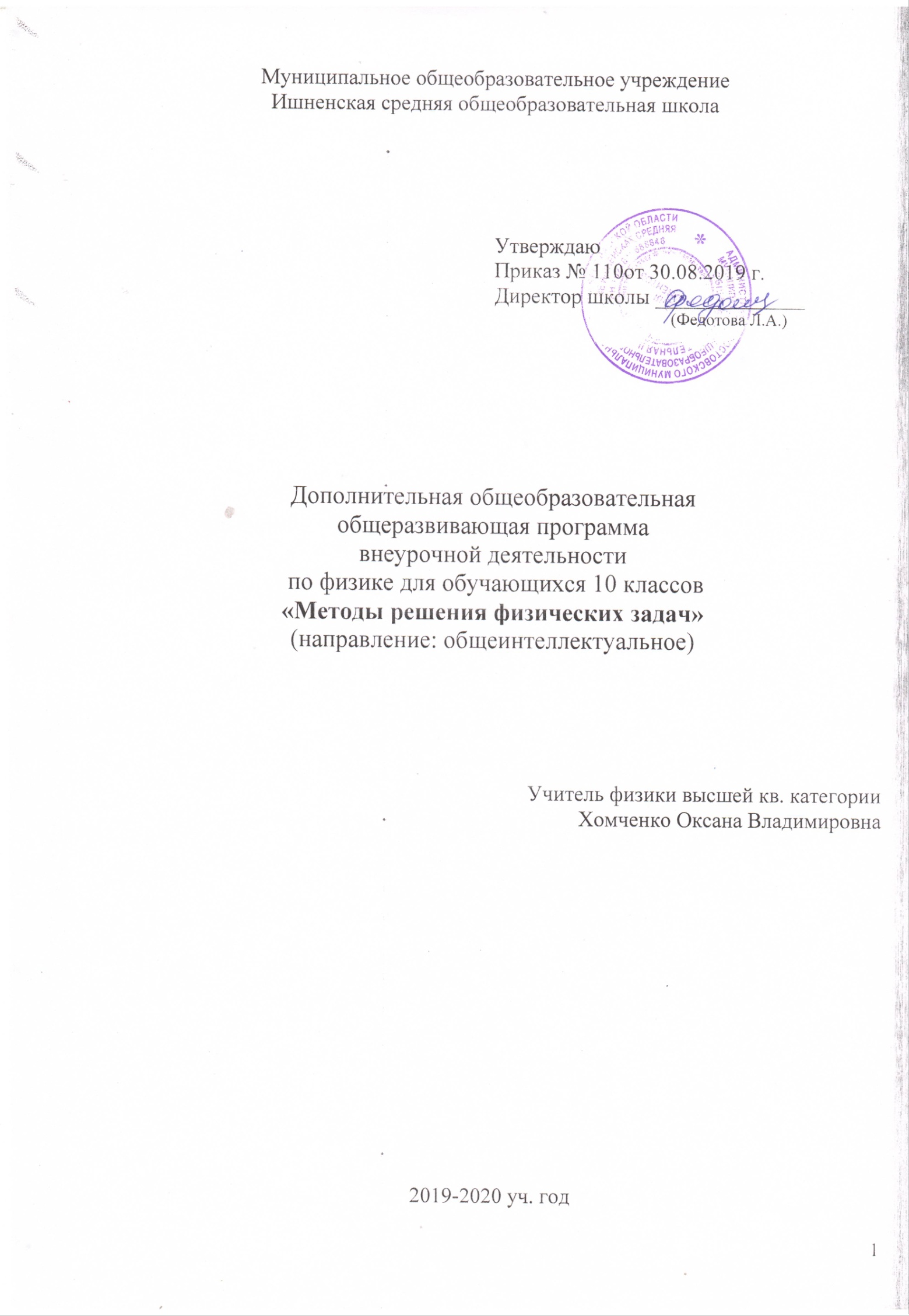                                                      Пояснительная запискаРабочая программа курса внеурочной деятельности «Методы решения физических задач» для обучающихся 10-11-х классов составлена в соответствии с требованиями ФГОС СОО, ООП СОО школы на основе: авторской программы: В.А. Орлов, Ю.А. Саурова «Методы решения физических задач». - М.: Дрофа, 2005 г.Данная программа построена в соответствии со школьной программой курса физики, а также в соответствии с Кодификатором элементов содержания и требований к уровню подготовки обучающихся для проведения основного государственного экзамена по ФИЗИКЕ 2018 года и Спецификацией контрольных измерительных материалов для проведения в 2018 году единого государственного экзамена по физике. Программа курса предполагает формирование у обучающихся целостного мировоззрения, соответствующего современному уровню развития науки и общественной практики; развитие интереса к физике и решению физических задач и формирование представлений о постановке, классификации, приемах и методах решения школьных физических задач. Обучающийся сможет параллельно школьному курсу углублять полученные на уроках знания на курсе внеурочной деятельности, исследуя изучаемую на уроках тему с помощью экспериментального моделирования задач ЕГЭ различного уровня сложности и решения их разными методами, тем самым глубже постигать сущность физических явлений и закономерностей, совершенствовать знание физических законов. Таким образом, отличительной особенностью является разнообразие форм работы:согласованность курса внеурочной деятельности со школьной программой по физике и программой подготовки к экзамену;экспериментальный подход к определению физических законов и закономерностей;возможность создавать творческие проекты, проводить самостоятельные исследования;прикладной характер исследований;развернутая схема оценивания результатов изучения программы.Цель курса – развитие интереса к физике и решению физических задач и формирование представлений о постановке, классификации, приемах и методах решения школьных физических задач.Задачи:развивать интерес обучающихся к физике и решению физических задач;углублять понимание физических явлений и закономерностей;формировать представления о постановке, классификации, приемах и методах решения школьных физических задач.Данные задачи могут быть успешно решены, если на занятиях и в самостоятельной работе обучающихся сочетаются теоретическая работа с достаточным количеством практических работ, уделяется большое внимание эксперименту, анализу данных, получаемых экспериментально, предоставляется возможность создавать творческие проекты, проводить самостоятельные исследования.Программа построена таким образом, что на основе экспериментального подхода теоретические сведения и тексты задач приобретают физический смысл; демонстрации и исследовательские проекты помогают образному восприятию науки.Подведение итогов работы планируется через участие в выставках, конкурсах, олимпиадах, конференциях, фестивалях.В соответствии с возрастными особенностями учащихся изучение материала программы определяет различные формы и методы проведения занятий:сбор информации с помощью различных источников,смысловое чтение и работа с текстом задачи,графическое и экспериментальное моделирование,экскурсии с целью отбора данных для составления задач;решение конструкторских задач и задач на проекты (проекты различных устройств, проекты методов определения каких-либо характеристик или свойств тела);подбор, составление и решение по интересам различных сюжетных задач: занимательных, экспериментальных с бытовым содержанием, с техническим и краеведческим содержанием, военно-техническим содержанием;моделирование физического процесса или явления с помощью анимации;проектная деятельность.Формы представления результатов обучающихся по освоению внеурочной деятельности:тематическая подборка задач различного уровня сложности с представлением разных методов решения в виде текстового документа, презентации, флэш-анимации, видеоролика или web – страницы (сайта)выставка проектов, презентаций;демонстрация эксперимента, качественной задачи с качественным (устным или в виде приложения, в том числе, презентацией) описанием процесса на занятие, фестивале экспериментов;научно-исследовательская (проектная) работа для участия в конференции, фестивале;защита научно-исследовательских или проектных работ на занятие, фестивале, конференции.В результате освоения программы внеурочной деятельности «Методы решения физических задач» обучающиеся должныК концу 10 класса обучающийся научитсяПонимать и объяснять смысл понятий: физическое явление, гипотеза, закон, теория, вещество, взаимодействие; Понимать и объяснять смысл физических величин: скорость, ускорение, масса, сила, импульс, работа, механическая энергия, внутренняя энергия, абсолютная температура, средняя кинетическая энергия частиц вещества, количество теплоты, элементарный электрический заряд;Понимать и объяснять смысл физических законов классической механики, всемирного тяготения, сохранения энергии, импульса и электрического заряда, термодинамики;Описывать и объяснять физические явления и свойства тел: движение небесных тел и искусственных спутников Земли; свойства газов, жидкостей и твердых тел; свойства электрического поля;Отличать гипотезы от научных теорий; Делать выводы на основе экспериментальных данных; Приводить примеры, показывающие, что: наблюдения и эксперимент являются основой для выдвижения гипотез и теорий, позволяют проверить истинность теоретических выводов; Проговаривать вслух решение и анализировать полученный ответ;Использовать приобретенные знания и умения в практической деятельности и повседневной жизни для: обеспечения безопасности жизнедеятельности в процессе использования бытовых электроприборов, оценки влияния на организм человека и другие организмы загрязнения окружающей среды; рационального природопользования и защиты окружающей средыПолучит возможность научиться: анализировать такие физические явления, как движение небесных тел и искусственных спутников Земли; свойства газов, жидкостей и твердых тел;последовательно выполнять и проговаривать этапы решения задачи среднего уровня сложности;выполнять и оформлять эксперимент по заданному шаблону, решать комбинированные задачи;составлять задачи на основе собранных данных;воспринимать различные источники информации, готовить сообщения, доклады, исследовательские работы, соблюдать правила техники безопасности при работе с оборудованием,составлять сообщение по заданному алгоритму;формулировать цель предстоящей деятельности; оценивать результат; работать в паре, в группе, прислушиваться к мнению одноклассников;владеть методами самоконтроля и самооценки.Общая характеристика курса внеурочной деятельностиДанный курс предназначен для учащихся 10 класса, рассчитан на 34 часа, при этом обеспечивается тематическое повторение школьного курса физики и более детального рассмотрения тестов по всему курсу и рассмотрения задач повышенного уровня сложности (бывшей части уровня «С»).Программа поможет сформировать у обучающихся целостное мировоззрение, соответствующее современному уровню развития науки и общественной практики; развить умение соотносить свои действия с планируемыми результатами, умение определять понятия, устанавливать аналогии, классифицировать, устанавливать причинно-следственные связи, строить логическое рассуждение, умозаключение и делать выводы; сформировать понимание возрастающей роли естественных наук и научных исследований в современном мире, постоянного процесса эволюции научного знания. Выявление научных закономерностей в процессе проведения экспериментов необходимо для изучения физики, химии, биологии.Программа построена таким образом, что на основе экспериментального подхода теоретические сведения и тексты задач приобретают физический смысл при демонстрациях и в исследовательских работах.Для реализации программы внеурочной деятельности «Методы решения физических задач» необходимо организовать работу обучающихся в лаборатории, предоставить возможность индивидуальных исследований и групповой работы, работы в парах. На протяжении всего курса для формирования научного метода познания эмпирическим методом используется работа по этапам: Сбор информации.Наблюдение явления или эксперимент.Анализ.Выработка гипотезы, чтобы объяснить явление.Разработка теории, объясняющей феномен, основанный на предположениях, в более широком плане.Предполагается также проведение обучающимися практических (лабораторных) работ, индивидуальных исследований, экспериментальное моделирование;демонстрация большого количества экспериментов;использование наглядных пособий, в том числе видеоматериала, анимации, презентаций, раздаточного материала в виде алгоритмов, блок-схем, моделей и т.п.Программа построена таким образом, что возможны различные формы занятий: консультация учителя, выступление учеников, подробное объяснение примеров решения задач, коллективная постановка экспериментальных задач, индивидуальная и коллективная работа по составлению задач, конкурс на составление лучшей задачи, знакомство с различными источниками информации и т. д. Особое внимание следует уделить задачам, связанным с профессиональными интересами школьников, а также задачам метапредметного содержания.В итоге школьники могут выйти на уровень решения задач: решение по определенному плану, владение основными приемами решения, осознание деятельности по решению задачи, самоконтроль и самооценка, моделирование физических явлений и т.д.Курс рассчитан на 2 года обучения (10-11 классы).Количество часов по программе в неделю – 1. Количество часов по плану внеурочной деятельности школы – 1. Количество часов в год – 34.Личностные и метапредметные результаты освоения курса внеурочной деятельностиЛичностными результатами изучения программы «Методы решения физических задач» являются:положительное отношение к российской физической науке;умение управлять своей познавательной деятельностью;готовность к осознанному выбору профессии.Метапредметными результатами изучения программы «Методы решения физических задач» являются:использование умений различных видов познавательной деятельности (наблюдение, эксперимент, работа с книгой, решение проблем, знаково-символическое оперирование информацией и др.);применение основных методов познания (системно-информационный анализ, моделирование, экспериментирование и др.) для изучения различных сторон окружающей действительности;владение интеллектуальными операциями — формулирование гипотез, анализ, синтез, оценка, сравнение, обобщение, систематизация, классификация, выявление причинно-следственных связей, поиск аналогии — в межпредметном и метапредметном контекстах;умение генерировать идеи и определять средства, необходимые для их реализации (проявление инновационной активности).Содержание курса внеурочной деятельности (10 класс)Физическая задача. Классификация задач (3 ч)Что такое физическая задача. Состав физической задачи. Физическая теория и решение задач. Значение задач в обучении и жизни.Классификация физических задач по требованию, содержанию, способу задания и решения. Примеры задач всех видов.Составление физических задач. Основные требования к составлению задач. Способы и техника составления задач. Примеры задач всех видов.Правила и приемы решения физических задач (4 ч)Общие требования при решении физических задач. Этапы решения физической задачи. Работа с текстом задачи. Анализ физического явления; формулировка идеи решения (план решения). Выполнение плана решения задачи. Числовой расчет. Использование вычислительной техники для расчетов. Анализ решения и его значение. Оформление решения.Типичные недостатки при решении и оформлении решения физической задачи. Изучение примеров решения задач. Различные приемы и способы решения: алгоритмы, аналогии, геометрические приемы. Метод размерностей, графические решения и т. д.Динамика и статика (7 ч)Координатный метод решения задач по механике. Решение задач на основные законы динамики: Ньютона, законы для сил тяготения, упругости, трения, сопротивления. Решение задач на движение материальной точки, системы точек, твердого тела под действием нескольких сил.Задачи на определение характеристик равновесия физических систем.Задачи на принцип относительности: кинематические и динамические характеристики движения тела в разных инерциальных системах отсчета.Подбор, составление и решение по интересам различных сюжетных задач: занимательных, экспериментальных с бытовым содержанием, с техническим и краеведческим содержанием, военно-техническим содержанием.Экскурсии с целью отбора данных для составления задач.Законы сохранения (8 ч)Классификация задач по механике: решение задач средствами кинематики, динамики, с помощью законов, сохранения.Задачи на закон сохранения импульса и реактивное движение. Задачи на определение работы и мощности. Задачи на закон сохранения и превращения механической энергии.Решение задач несколькими способами. Составление задач на заданные объекты или явления. Взаимопроверка решаемых задач. Знакомство с примерами решения задач по механике республиканских и международных олимпиад.Конструкторские задачи и задачи на проекты: модель акселерометра, модель маятника Фуко, модель кронштейна, модель пушки с противооткатным устройством, проекты самодвижущихся тележек, проекты устройств для наблюдения невесомости, модель автоколебательной системы.Строение и свойства газов, жидкостей и твёрдых тел (6 ч)Качественные задачи на основные положения и основное уравнение молекулярно-кинетической теории (МКТ). Задачи на описание поведения идеального газа: основное уравнение МКТ, определение скорости молекул, характеристики состояния газа в изопроцессах.Задачи на свойства паров: использование уравнения Менделеева — Клапейрона, характеристика критического состояния. Задачи на описание явлений поверхностного слоя; работа сил поверхностного натяжения, капиллярные явления, избыточное давление в мыльных пузырях. Задачи на определение характеристик влажности воздуха.Задачи на определение характеристик твердого тела: абсолютное и относительное удлинение, тепловое расширение, запас прочности, сила упругости.Качественные и количественные задачи. Устный диалог при решении качественных задач. Графические и экспериментальные задачи, задачи бытового содержания.Основы термодинамики (6 ч)Комбинированные задачи на первый закон термодинамики. Задачи на тепловые двигатели.Экскурсия с целью сбора данных для составления задач.Конструкторские задачи и задачи на проекты: модель газового термометра; модель предохранительного клапана на определенное давление; проекты использования газовых процессов для подачи сигналов; модель тепловой машины; проекты практического определения радиуса тонких капилляров.Содержание курса внеурочной деятельности (11 класс)Электрическое и магнитное поля (9 ч)Характеристика решения задач раздела: общее и разное, примеры и приемы решения.Задачи разных видов на описание электрического поля различными средствами: законами сохранения заряда и законом Кулона, силовыми линиями, напряженностью, разностью потенциалов, энергией. Решение задач на описание систем конденсаторов.Задачи разных видов на описание магнитного поля тока и его действия: магнитная индукция и магнитный поток, сила Ампера и сила Лоренца.Решение качественных экспериментальных задач с использованием электрометра, магнитного зонда и другого оборудования.Постоянный электрический ток в различных средах (9 ч)Задачи на различные приемы расчета сопротивления сложных электрических цепей. Задачи разных видов «а описание электрических цепей постоянного электрического тока с помощью закона Ома для замкнутой цепи, закона Джоуля — Ленца, законов последовательного и параллельного соединений. Ознакомление с правилами Кирхгофа при решении задач. Постановка и решение фронтальных экспериментальных задач на определение показаний приборов при изменении сопротивления тех или иных участков цепи, на определение сопротивлений участков цепи и т. д. Решение задач на расчет участка цепи, имеющей ЭДС.Задачи на описание постоянного электрического тока в электролитах, вакууме, газах, полупроводниках: характеристика носителей, характеристика конкретных явлений и др. Качественные, экспериментальные, занимательные задачи, задачи с техническим содержанием, комбинированные задачи.Конструкторские задачи на проекты: установка для нагревания жидкости на заданную температуру, модель автоматического устройства с электромагнитным реле, проекты и модели освещения, выпрямитель и усилитель на полупроводниках, модели измерительных приборов, модели «черного ящика».Электромагнитные колебания и волны (14 ч)Задачи разных видов на описание явления электромагнитной индукции: закон электромагнитной индукции, правило Ленца, индуктивность.Задачи на переменный электрический ток: характеристики переменного электрического тока, электрические машины, трансформатор.Задачи на описание различных свойств электромагнитных волн: скорость, отражение, преломление, интерференция, дифракция, поляризация. Задачи по геометрической оптике: зеркала, оптические схемы. Классификация задач по СТО и примеры их решения.Задачи на определение оптической схемы, содержащейся в «черном ящике»: конструирование, приемы и примеры решения. Групповое и коллективное решение экспериментальных задач с использованием осциллографа, звукового генератора, трансформатора, комплекта приборов для изучения свойств электромагнитных волн, электроизмерительных приборов.Экскурсия с целью сбора данных для составления задач.Конструкторские задачи и задачи на проекты: плоский конденсатор заданной емкости, генераторы различных колебаний, прибор для измерения освещенности, модель передачи электроэнергии и др.Обобщающее занятие по методам и приёмам решения физических задач (2ч)тематическое планирование с определением основных видов внеурочной деятельности обучающихся.Учебно-тематический план (с определением основных видов учебной деятельности)Календарно – тематическое планированиеПеречень учебно-методических средств обучения.Литература для учащихся: 1. Баканина Л. П. и др. Сборник задач по физике: Учеб. пособие для углубл. изуч. физики в 10-11 кл. М.: Просвещение, 1995. 2. Кабардин О. Ф., Орлов В. А., Зильберман А. Р. Задачи по физике. М.: Дрофа, 2002. 3. Козел С. М., Коровин В. А., Орлов В. А. и др. Физика. 10—11 кл.: Сборник задач с ответами и решениями. М.: Мнемозина, 2004. 4. Малинин А. Н. Сборник вопросов и задач по физике. 10—11 классы. М.: Просвещение, 2002. Литература для учителя: Кабардин О.Ф., Кабардина С.И., Орлов В.А., ЕГЭ 2015. Физика. Типовые тестовые задания [Текст]: учебное пособие для выпускников. ср. учеб. заведений / О.Ф. Кабардин, С.И. Кабардина, В.А. Орлов. – М.: Изд. «Экзамен», 2014 г.;Кабардин, О.Ф., Орлов В.А. Экспериментальные задания по физике. 9-10 классы: Учебное пособие для учащихся общеобразовательных учреждений [Текст] / О.Ф. Кабардин, В.А. Орлов - М.: Вербум, 2004 г., 148 с.Касьянов В.А. Физика. 10 класс. Профильный уровень [Текст] / В.А. Касьянов. – М.: Дрофа, 2011 г.;Касьянов В.А. Физика. 11 класс. Профильный уровень [Текст] / В.А. Касьянов. – М.: Дрофа, 2012 г.;Аганов А. В. и др. Физика вокруг нас: Качественные задачи по физике. М.: Дом педагогики, 1998. Бутырский Г. А., Сауров Ю. А. Экспериментальные задачи по физике. 10—11 кл. М.: Просвещение, 1998. Зорин Н.И. Элективный курс «Методы решения физических задач» М. «ВАКО», 2007. Каменецкий С. Е., Орехов В. П. Методика решения задач по физике в средней школе. М.: Просвещение, 1987. Интернет - ресурсы: 1. http://www.physics.ru/ -"Открытая физика"; 2. http://www.fizika.ru/ - сайт для учащихся и преподавателей физики; 3. http://www.fipi.ru/ - сайт ФИПИ; 4. http://ege.edu.ru/ - портал информационной поддержки ЕГЭ; 5. http://belclass.net/ - информационно-образовательный портал «Сетевой класс№ темыНазвание темыКоличество часовПрактические работыФорма проведенияОсновные виды учебной деятельностиФорма отчётаФизическая задача. Классификация задач31Беседа, поиск информации обучающимися, в том числе в интернетеЛ: установление учащимися связи между целью учебной деятельности и ее мотивом.Р: целеполагание; планирование.П: поиск и выделение необходимой информации; структурирование знаний;К: планирование учебного сотрудничества с учителем и сверстниками.Защита проекта: блок – схема, заготовка по типам задач, которая предполагает последующее заполнение; возможна интерактивная форма (презентация, web-страница)Правила и приемы решения физических задач42Беседа, работа с литературой: учебник, материалы для подготовки к олимпиадам, ЕГЭ и др.Л: смыслообразование: нравственно-этическое оценивание усваиваемого содержания.Р: контроль в форме сличения способа действия и его результата с заданным эталоном с целью обнаружения отклонений и отличий от эталона.П: применение методов информационного поиска, в том числе с помощью компьютерных средств; структурирование знаний.Защита проекта: блок – схема с описанием некоторых алгоритмов решения задач; возможна интерактивная форма (презентация, web-страница)Динамика и статика73Работа в группах с разным набором заданий, в целом охватывающих всю тему. Использование экспериментального моделирования, экскурсий с целью отбора данных; составление проектов двигателей и т.п.Л: нравственно-этическое оценивание усваиваемого содержания;Р: планирование; прогнозирование; контроль в форме сличения способа действия и его результата с заданным эталоном с целью обнаружения отклонений и отличий от эталона; коррекция; оценка - выделение и осознание учащимся того, что уже усвоено и что еще подлежит усвоению, осознание качества и уровня усвоения.П: поиск и выделение необходимой информации; применение методов информационного поиска, структурирование знаний; выбор наиболее эффективных способов решения задач в зависимости от конкретных условий; рефлексия способов и условий действия, контроль и оценка процесса и результатов деятельности.К: управление поведением партнера – контроль, коррекция, оценка действий партнераЗащита проектов с обсуждением на занятии; на конференции, участие в фестивале физических экспериментов;Законы сохранения82Работа в группах с разным набором заданий, в целом охватывающих всю тему. Использование экспериментального моделирования, экскурсий с целью отбора данных; составление проектов двигателей и т.п.Л: нравственно-этическое оценивание усваиваемого содержания;Р: планирование; прогнозирование; контроль в форме сличения способа действия и его результата с заданным эталоном с целью обнаружения отклонений и отличий от эталона; коррекция; оценка - выделение и осознание учащимся того, что уже усвоено и что еще подлежит усвоению, осознание качества и уровня усвоения.П: поиск и выделение необходимой информации; применение методов информационного поиска, структурирование знаний; выбор наиболее эффективных способов решения задач в зависимости от конкретных условий; рефлексия способов и условий действия, контроль и оценка процесса и результатов деятельности.К: управление поведением партнера – контроль, коррекция, оценка действий партнераЗащита проектов с обсуждением на занятии; на конференции, участие в фестивале физических экспериментов;Строение и свойства газов, жидкостей и твёрдых тел64Работа в группах с разным набором заданий, в целом охватывающих всю тему. Использование экспериментального моделирования, экскурсий с целью отбора данных; составление проектов двигателей и т.п.Л: нравственно-этическое оценивание усваиваемого содержания;Р: планирование; прогнозирование; контроль в форме сличения способа действия и его результата с заданным эталоном с целью обнаружения отклонений и отличий от эталона; коррекция; оценка - выделение и осознание учащимся того, что уже усвоено и что еще подлежит усвоению, осознание качества и уровня усвоения.П: поиск и выделение необходимой информации; применение методов информационного поиска, структурирование знаний; выбор наиболее эффективных способов решения задач в зависимости от конкретных условий; рефлексия способов и условий действия, контроль и оценка процесса и результатов деятельности.К: управление поведением партнера – контроль, коррекция, оценка действий партнераЗащита проектов с обсуждением на занятии; на конференции, участие в фестивале физических экспериментов;Основы термодинамики63Работа в группах с разным набором заданий, в целом охватывающих всю тему. Использование экспериментального моделирования, экскурсий с целью отбора данных; составление проектов двигателей и т.п.Л: нравственно-этическое оценивание усваиваемого содержания;Р: планирование; прогнозирование; контроль в форме сличения способа действия и его результата с заданным эталоном с целью обнаружения отклонений и отличий от эталона; коррекция; оценка - выделение и осознание учащимся того, что уже усвоено и что еще подлежит усвоению, осознание качества и уровня усвоения.П: поиск и выделение необходимой информации; применение методов информационного поиска, структурирование знаний; выбор наиболее эффективных способов решения задач в зависимости от конкретных условий; рефлексия способов и условий действия, контроль и оценка процесса и результатов деятельности.К: управление поведением партнера – контроль, коррекция, оценка действий партнераЗащита проектов с обсуждением на занятии; на конференции, участие в фестивале физических экспериментов;Итого:3415№ занятия/№ занятия по темеНаименование разделов и темыВсего часовПРВиды учебной деятельностиФизическая задача. Классификация задач311/1Что такое физическая задача. Состав физической задачи. Физическая теория и решение задач. Значение задач в обучении и жизни.1Л: смыслообразование (ученик должен задаваться вопросом о том, «какое значение, смысл имеет для меня данный курс», уметь находить ответ на него; нравственно-этическое оценивание содержания курса).Р: целеполагание; прогнозирование; оценка - выделение и осознание учащимся того, что уже усвоено и что еще подлежит усвоению; волевая саморегуляция.П: применение методов информационного поиска, в том числе с помощью компьютерных средств; рефлексия способов и условий действия.К: инициативное сотрудничество в поиске и сборе информации.2/2Классификация физических задач по требованию, содержанию, способу задания и решения. Примеры задач всех видов.1Л: нравственно-этическое оценивание усваиваемого содержания, исходя из социальных и личностных ценностей, обеспечивающее личностный моральный выборР: контроль в форме сличения способа действия и его результата с заданным эталоном с целью обнаружения отклонений и отличий от эталона;П: структурирование знаний; выбор наиболее эффективных способов решения задач в зависимости от конкретных условий;К: умение с достаточно полнотой и точностью выражать свои мысли в соответствии с задачами и условиями коммуникации.3/3Составление физических задач. Основные требования к составлению задач. Способы и техника составления задач. Примеры задач всех видов.11Л: нравственно-этическое оценивание усваиваемого содержания, исходя из социальных и личностных ценностей, обеспечивающее личностный моральный выборР: оценка - выделение и осознание учащимся того, что уже усвоено и что еще подлежит усвоению, осознание качества и уровня усвоения.П: выбор наиболее эффективных способов решения задач в зависимости от конкретных условий; рефлексия способов и условий действия, контроль и оценка процесса и результатов деятельности.К: постановка вопросов – инициативное сотрудничество в поиске и сборе информации; планирование учебного сотрудничества с учителем и сверстниками – определение цели, функций участников, способов взаимодействия.Правила и приемы решения физических задач424/1Общие требования при решении физических задач. Этапы решения физической задачи. Работа с текстом задачи.1Л: нравственно-этическое оценивание усваиваемого содержания, исходя из социальных и личностных ценностей, обеспечивающее личностный моральный выборР: коррекция – внесение необходимых дополнений и корректив в план и способ действия в случае расхождения эталона, реального действия и его продукта; смысловое чтение.П: рефлексия способов и условий действия, контроль и оценка процесса и результатов деятельности; смысловое чтение.К: планирование учебного сотрудничества с учителем и сверстниками.5/2Анализ физического явления; формулировка идеи решения (план решения). Выполнение плана решения задачи. Числовой расчет. Использование вычислительной техники для расчетов. Анализ решения и его значение. Оформление решения.11Л: нравственно-этическое оценивание усваиваемого содержания, исходя из социальных и личностных ценностей, обеспечивающее личностный моральный выборР: планирование; прогнозирование; контроль в форме сличения способа действия и его результата с заданным эталоном с целью обнаружения отклонений и отличий от эталона; коррекция; оценка.П: постановка и формулирование проблемы, самостоятельное создание алгоритмов деятельности при решении проблем творческого и поискового характера; действие со знаково-символическими средствами (замещение, кодирование, декодирование, моделирование); выбор наиболее эффективных способов решения задач в зависимости от конкретных условий; рефлексия способов и условий действия, контроль и оценка процесса и результатов деятельности.К: планирование учебного сотрудничества с учителем и сверстниками – определение цели, функций участников, способов взаимодействия.6/3Типичные недостатки при решении и оформлении решения физической задачи. Изучение примеров решения задач.1Л: нравственно-этическое оценивание усваиваемого содержания, исходя из социальных и личностных ценностей, обеспечивающее личностный моральный выборР: контроль в форме сличения способа действия и его результата с заданным эталоном с целью обнаружения отклонений и отличий от эталона; оценка - выделение и осознание учащимся того, что уже усвоено и что еще подлежит усвоению, осознание качества и уровня усвоения; волевая саморегуляция как способность к мобилизации сил и энергии; способность к волевому усилию - к выбору в ситуации мотивационного конфликта и к преодолению препятствий.П: структурирование знаний;выбор наиболее эффективных способов решения задач в зависимости от конкретных условий;К: планирование учебного сотрудничества с учителем и сверстниками – определение цели, функций участников, способов взаимодействия.7/4Различные приемы и способы решения: алгоритмы, аналогии, геометрические приемы. Метод размерностей, графические решения и т. д.11Л: нравственно-этическое оценивание усваиваемого содержания, исходя из социальных и личностных ценностей, обеспечивающее личностный моральный выборР: оценка - выделение и осознание учащимся того, что уже усвоено и что еще подлежит усвоению, осознание качества и уровня усвоения.П: рефлексия способов и условий действия, контроль и оценка процесса и результатов деятельности; действие со знаково-символическими средствами (замещение, кодирование, декодирование, моделирование).К: планирование учебного сотрудничества с учителем и сверстниками – определение цели, функций участников, способов взаимодействия.Динамика и статика738/1Координатный метод решения задач по механике.1Л: нравственно-этическое оценивание усваиваемого содержанияР: коррекция – внесение необходимых дополнений и корректив в план и способ действия в случае расхождения эталона, реального действия и его продукта;П: выбор наиболее эффективных способов решения задач в зависимости от конкретных условий; рефлексия способов и условий действия, контроль и оценка процесса и результатов деятельности; действие со знаково-символическими средствами (замещение, кодирование, декодирование, моделирование); моделирование;К: инициативное сотрудничество в поиске и сборе информации9/2Решение задач на основные законы динамики: Ньютона, законы для сил тяготения, упругости, трения, сопротивления.1Л: нравственно-этическое оценивание.Р: оценка - выделение и осознание учащимся того, что уже усвоено и что еще подлежит усвоению, осознание качества и уровня усвоения.П: постановка и формулирование проблемы, самостоятельное создание алгоритмов деятельности при решении проблем творческого и поискового характера;К: выявление, идентификация проблемы, поиск и оценка альтернативных способов разрешения конфликта, принятие решения и его реализация.10/3Решение задач на движение материальной точки, системы точек, твердого тела под действием нескольких сил.1Л: нравственно-этическое оценивание усваиваемого содержания.Р: планирование; прогнозирование; контроль с целью обнаружения отклонений и отличий от эталона; коррекция; оценка.П: структурирование знаний; выбор наиболее эффективных способов решения задач в зависимости от конкретных условий; моделирование.К: инициативное сотрудничество.11/4Задачи на определение характеристик равновесия физических систем.11Л: нравственно-этическое оценивание усваиваемого содержания.Р: планирование – определение последовательности промежуточных целей с учетом конечного результата; составление плана и последовательности действий;.П: классификация - отнесение предмета к группе на основе заданного признака; обобщение; вывод следствий установление аналогий; моделирование.К: планирование учебного сотрудничества со сверстниками.12/5Задачи на принцип относительности: кинематические и динамические характеристики движения тела в разных инерциальных системах отсчета.11Л: нравственно-этическое оценивание усваиваемого содержания.Р: планирование;  прогнозирование; контроль в форме сличения способа действия и его результата с заданным эталоном с целью обнаружения отклонений и отличий от эталона; оценка - выделение и осознание учащимся того, что уже усвоено и что еще подлежит усвоению, осознание качества и уровня усвоения.П: постановка и формулирование проблемы, самостоятельное создание алгоритмов деятельности при решении проблем творческого и поискового характера; действие со знаково-символическими средствами (замещение, кодирование, декодирование, моделирование). обобщение – генерализация и выведение общности для целого ряда или класса единичных объектов на основе выделения сущностной связиК: умение с достаточно полнотой и точностью выражать свои мысли в соответствии с задачами и условиями коммуникации; владение монологической и диалогической формами речи в соответствии с грамматическими и синтаксическими нормами родного языка.13/6Подбор, составление и решение по интересам различных сюжетных задач: занимательных, экспериментальных с бытовым содержанием, с техническим и краеведческим содержанием, военно-техническим содержанием.1Л: нравственно-этическое оценивание усваиваемого содержания, исходя из социальных и личностных ценностей, обеспечивающее личностный моральный выбор.Р: планирование;  прогнозирование; контроль с целью обнаружения отклонений и отличий от эталона; коррекция – внесение необходимых дополнений и корректив в план и способ действия в случае расхождения эталона, реального действия и его продукта; оценка.П: моделирование; преобразование модели.К: планирование учебного сотрудничества с учителем и сверстниками.14/7Экскурсии с целью отбора данных для составления задач. Подбор, составление и решение по интересам различных сюжетных задач: занимательных, экспериментальных с бытовым содержанием, с техническим и краеведческим содержанием, военно-техническим содержанием.11Л: нравственно-этическое оценивание усваиваемого содержания, исходя из социальных и личностных ценностей, обеспечивающее личностный моральный выбор.Р: планирование;  прогнозирование; контроль с целью обнаружения отклонений и отличий от эталона; коррекция – внесение необходимых дополнений и корректив в план и способ действия в случае расхождения эталона, реального действия и его продукта; оценка.П: самостоятельное выделение и формулирование познавательной цели; поиск и выделение необходимой информации; выбор наиболее эффективных способов решения задач в зависимости от конкретных условий; рефлексия способов и условий действия, контроль и оценка процесса и результатов деятельности; сравнение конкретно-чувственных и иных данных (с целью выделения тождеств / различия, определения общих признаков и составления классификации); сериация; моделирование; преобразование модели.К: планирование учебного сотрудничества с учителем и сверстниками.Законы сохранения8215/1Классификация задач по механике: решение задач средствами кинематики, динамики, с помощью законов, сохранения.1Л: нравственно-этическое оценивание.Р: оценка - выделение и осознание учащимся того, что уже усвоено и что еще подлежит усвоению, осознание качества и уровня усвоения.П: постановка и формулирование проблемы, самостоятельное создание алгоритмов деятельности при решении проблем творческого и поискового характера;К: выявление, идентификация проблемы, поиск и оценка альтернативных способов разрешения конфликта, принятие решения и его реализация.16/2Задачи на закон сохранения импульса и реактивное движение.1Л: нравственно-этическое оценивание.Р: оценка - выделение и осознание учащимся того, что уже усвоено и что еще подлежит усвоению, осознание качества и уровня усвоения.П: постановка и формулирование проблемы, самостоятельное создание алгоритмов деятельности при решении проблем творческого и поискового характера;К: выявление, идентификация проблемы, поиск и оценка альтернативных способов разрешения конфликта, принятие решения и его реализация.17/3Задачи на определение работы и мощности.1Л: нравственно-этическое оценивание.Р: оценка - выделение и осознание учащимся того, что уже усвоено и что еще подлежит усвоению, осознание качества и уровня усвоения.П: постановка и формулирование проблемы, самостоятельное создание алгоритмов деятельности при решении проблем творческого и поискового характера;К: выявление, идентификация проблемы, поиск и оценка альтернативных способов разрешения конфликта, принятие решения и его реализация.18/4Задачи на закон сохранения и превращения механической энергии.1Л: нравственно-этическое оценивание.Р: оценка - выделение и осознание учащимся того, что уже усвоено и что еще подлежит усвоению, осознание качества и уровня усвоения.П: постановка и формулирование проблемы, самостоятельное создание алгоритмов деятельности при решении проблем творческого и поискового характера;К: выявление, идентификация проблемы, поиск и оценка альтернативных способов разрешения конфликта, принятие решения и его реализация.19/5Решение задач несколькими способами. Составление задач на заданные объекты или явления. Взаимопроверка решаемых задач.1Л: нравственно-этическое оценивание усваиваемого содержания.Р: контроль в форме сличения способа действия и его результата с заданным эталоном с целью обнаружения отклонений и отличий от эталона.П: выбор наиболее эффективных способов решения задач в зависимости от конкретных условий; рефлексия способов и условий действия, контроль и оценка процесса и результатов деятельности. действие со знаково-символическими средствами (замещение, кодирование, декодирование, моделирование); классификация - отнесение предмета к группе на основе заданного признака.К: планирование учебного сотрудничества с учителем и сверстникам.20/6Знакомство с примерами решения задач по механике республиканских и международных олимпиад.1Л: нравственно-этическое оценивание усваиваемого содержания.Р: контроль в форме сличения способа действия и его результата с заданным эталоном с целью обнаружения отклонений и отличий от эталона; коррекция; оценка - выделение и осознание учащимся того, что уже усвоено и что еще подлежит усвоению, осознание качества и уровня усвоения.П: применение методов информационного поиска, в том числе с помощью компьютерных средств; выбор наиболее эффективных способов решения задач в зависимости от конкретных условий; рефлексия способов и условий действия, контроль и оценка процесса и результатов деятельности. действие со знаково-символическими средствами; анализ; синтез; сериация; классификация; обобщениеК: инициативное сотрудничество в поиске и сборе информации;21/7Конструкторские задачи и задачи на проекты: модель акселерометра, модель маятника Фуко, модель кронштейна, модель пушки с противооткатным устройством, проекты самодвижущихся тележек.11Л: нравственно-этическое оценивание усваиваемого содержания, обеспечивающее личностный моральный выбор.Р: планирование; контроль в форме сличения способа действия и его результата с заданным эталоном с целью обнаружения отклонений и отличий от эталона; коррекция; оценка - выделение и осознание учащимся того, что уже усвоено и что еще подлежит усвоению, осознание качества и уровня усвоения.П: выбор наиболее эффективных способов решения задач в зависимости от конкретных условий; постановка и формулирование проблемы, самостоятельное создание алгоритмов деятельности при решении проблем творческого и поискового характера; моделирование; преобразование модели.К: планирование учебного сотрудничества со сверстниками.22/8Конструкторские задачи и задачи на проекты: проекты устройств для наблюдения невесомости, модель автоколебательной системы.11Л: нравственно-этическое оценивание усваиваемого содержания, обеспечивающее личностный моральный выбор.Р: планирование; контроль в форме сличения способа действия и его результата с заданным эталоном с целью обнаружения отклонений и отличий от эталона; коррекция; оценка - выделение и осознание учащимся того, что уже усвоено и что еще подлежит усвоению, осознание качества и уровня усвоения.П: выбор наиболее эффективных способов решения задач в зависимости от конкретных условий; постановка и формулирование проблемы, самостоятельное создание алгоритмов деятельности при решении проблем творческого и поискового характера; моделирование; преобразование модели.К: планирование учебного сотрудничества со сверстниками.Строение и свойства газов, жидкостей и твёрдых тел6423/1Качественные задачи на основные положения и основное уравнение молекулярно-кинетической теории (МКТ).11Л: нравственно-этическое оценивание усваиваемого содержания.Р: планирование; прогнозирование; контроль в форме сличения способа действия и его результата с заданным эталоном с целью обнаружения отклонений и отличий от эталона; коррекция; оценка.П: смысловое чтение; умение адекватно, осознанно и произвольно строить речевое высказывание в устной и письменной речи, передавая содержание текста и соблюдая нормы построения текста (закономерность – закон - формула); установление причинно-следственных связей, построение логической цепи рассуждений; моделирование.К: умение с достаточно полнотой и точностью выражать свои мысли в соответствии с задачами и условиями коммуникации.24/2Задачи на описание поведения идеального газа: основное уравнение МКТ, определение скорости молекул, характеристики состояния газа в изопроцессах.1Л: нравственно-этическое оценивание.Р: оценка - выделение и осознание учащимся того, что уже усвоено и что еще подлежит усвоению, осознание качества и уровня усвоения.П: постановка и формулирование проблемы, самостоятельное создание алгоритмов деятельности при решении проблем творческого и поискового характера;К: выявление, идентификация проблемы, поиск и оценка альтернативных способов разрешения конфликта, принятие решения и его реализация.25/3Задачи на свойства паров: использование уравнения Менделеева — Клапейрона, характеристика критического состояния. 11Л: нравственно-этическое оценивание.Р: оценка - выделение и осознание учащимся того, что уже усвоено и что еще подлежит усвоению, осознание качества и уровня усвоения.П: постановка и формулирование проблемы, самостоятельное создание алгоритмов деятельности при решении проблем творческого и поискового характера;К: выявление, идентификация проблемы, поиск и оценка альтернативных способов разрешения конфликта, принятие решения и его реализация.26/4Задачи на описание явлений поверхностного слоя; работа сил поверхностного натяжения, капиллярные явления, избыточное давление в мыльных пузырях. Задачи на определение характеристик влажности воздуха.1Л: нравственно-этическое оценивание.Р: оценка - выделение и осознание учащимся того, что уже усвоено и что еще подлежит усвоению, осознание качества и уровня усвоения.П: постановка и формулирование проблемы, самостоятельное создание алгоритмов деятельности при решении проблем творческого и поискового характера;К: выявление, идентификация проблемы, поиск и оценка альтернативных способов разрешения конфликта, принятие решения и его реализация.27/5Задачи на определение характеристик твердого тела: абсолютное и относительное удлинение, тепловое расширение, запас прочности, сила упругости.11Л: нравственно-этическое оценивание.Р: оценка - выделение и осознание учащимся того, что уже усвоено и что еще подлежит усвоению, осознание качества и уровня усвоения.П: постановка и формулирование проблемы, самостоятельное создание алгоритмов деятельности при решении проблем творческого и поискового характера;К: выявление, идентификация проблемы, поиск и оценка альтернативных способов разрешения конфликта, принятие решения и его реализация.28/6Качественные и количественные задачи. Устный диалог при решении качественных задач. Графические и экспериментальные задачи, задачи бытового содержания.11Л: нравственно-этическое оценивание усваиваемого содержания.Р: планирование; прогнозирование; контроль в форме сличения способа действия и его результата с заданным эталоном с целью обнаружения отклонений и отличий от эталона; коррекция; оценка.П: смысловое чтение; умение адекватно, осознанно и произвольно строить речевое высказывание в устной и письменной речи, передавая содержание текста и соблюдая нормы построения текста (закономерность – закон - формула); установление причинно-следственных связей, построение логической цепи рассуждений; моделирование.К: умение с достаточно полнотой и точностью выражать свои мысли в соответствии с задачами и условиями коммуникации.Основы термодинамики6329/1Комбинированные задачи на первый закон термодинамики.1Л: нравственно-этическое оценивание.Р: оценка - выделение и осознание учащимся того, что уже усвоено и что еще подлежит усвоению, осознание качества и уровня усвоения.П: постановка и формулирование проблемы, самостоятельное создание алгоритмов деятельности при решении проблем творческого и поискового характера;К: выявление, идентификация проблемы, поиск и оценка альтернативных способов разрешения конфликта, принятие решения и его реализация.30/2Примеры задания и решения задач ЕГЭ. Общие недостатки при выполнении заданий ЕГЭ1Л: нравственно-этическое оценивание усваиваемого содержания.Р: контроль в форме сличения способа действия и его результата с заданным эталоном с целью обнаружения отклонений и отличий от эталона; коррекция; оценка - выделение и осознание учащимся того, что уже усвоено и что еще подлежит усвоению, осознание качества и уровня усвоения.П: применение методов информационного поиска, в том числе с помощью компьютерных средств; выбор наиболее эффективных способов решения задач в зависимости от конкретных условий; рефлексия способов и условий действия, контроль и оценка процесса и результатов деятельности. действие со знаково-символическими средствами; анализ; синтез; сериация; классификация; обобщениеК: инициативное сотрудничество в поиске и сборе информации;31/3Задачи на тепловые двигатели.1Л: нравственно-этическое оценивание.Р: оценка - выделение и осознание учащимся того, что уже усвоено и что еще подлежит усвоению, осознание качества и уровня усвоения.П: постановка и формулирование проблемы, самостоятельное создание алгоритмов деятельности при решении проблем творческого и поискового характера;К: выявление, идентификация проблемы, поиск и оценка альтернативных способов разрешения конфликта, принятие решения и его реализация.32/4Конструкторские задачи и задачи на проекты: модель газового термометра; модель предохранительного клапана на определенное давление; проекты использования газовых процессов для подачи сигналов; модель тепловой машины.11Л: нравственно-этическое оценивание усваиваемого содержания, обеспечивающее личностный моральный выбор.Р: планирование; контроль в форме сличения способа действия и его результата с заданным эталоном с целью обнаружения отклонений и отличий от эталона; коррекция; оценка - выделение и осознание учащимся того, что уже усвоено и что еще подлежит усвоению, осознание качества и уровня усвоения.П: выбор наиболее эффективных способов решения задач в зависимости от конкретных условий; постановка и формулирование проблемы, самостоятельное создание алгоритмов деятельности при решении проблем творческого и поискового характера; моделирование; преобразование модели.К: планирование учебного сотрудничества со сверстниками.33/5Экскурсия с целью сбора данных для составления задач.11Л: нравственно-этическое оценивание усваиваемого содержания, исходя из социальных и личностных ценностей, обеспечивающее личностный моральный выбор.Р: планирование;  прогнозирование; контроль с целью обнаружения отклонений и отличий от эталона; коррекция – внесение необходимых дополнений и корректив в план и способ действия в случае расхождения эталона, реального действия и его продукта; оценка.П: самостоятельное выделение и формулирование познавательной цели; поиск и выделение необходимой информации; выбор наиболее эффективных способов решения задач в зависимости от конкретных условий; рефлексия способов и условий действия, контроль и оценка процесса и результатов деятельности; сравнение конкретно-чувственных и иных данных (с целью выделения тождеств / различия, определения общих признаков и составления классификации); сериация; моделирование; преобразование модели.К: планирование учебного сотрудничества с учителем и сверстниками.34/6Конструкторские задачи и задачи на проекты: проекты практического определения радиуса тонких капилляров.11Л: нравственно-этическое оценивание усваиваемого содержания, обеспечивающее личностный моральный выбор.Р: планирование; контроль в форме сличения способа действия и его результата с заданным эталоном с целью обнаружения отклонений и отличий от эталона; коррекция; оценка - выделение и осознание учащимся того, что уже усвоено и что еще подлежит усвоению, осознание качества и уровня усвоения.П: выбор наиболее эффективных способов решения задач в зависимости от конкретных условий; постановка и формулирование проблемы, самостоятельное создание алгоритмов деятельности при решении проблем творческого и поискового характера; моделирование; преобразование модели.К: планирование учебного сотрудничества со сверстниками.